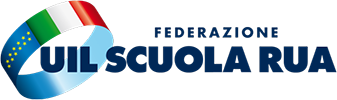 Il BONUS DOCENTI DEVE essere erogato anche ai lavoratori PRECARI.RECUPERA FINO 500 EURO PER OGNI ANNO LAVORATOAnche ai lavoratori precari spetta il Bonus Docenti, lo ha stabilito il Consiglio di Stato con una storica sentenza pronunciata il 16 marzo 2022.La formazione professionale e l’aggiornamento sono un diritto-dovere del lavoratore del comparo scuola. Per i precari questo era però diventato esclusivamente un dovere, oneroso, in quanto esclusi dal Bonus Docenti.La norma istitutiva del Bonus Scuola all’art. 1, commi 121 e segg., della l. n. 107/2015 ha espressamente ESCLUSO dal beneficio il PERSONALE NON IMMESSO IN RUOLO.Il Consiglio di Stato ha annullato con efficacia erga omnes l’art. 2 del d.P.C.M. n. 32313 del 25 settembre 2015 nella parte attribuiva la Carta Docenti esclusivamente ai docenti di ruolo.L’esclusione viola il principio di non discriminazione, uguaglianza e parità di trattamento di rango costituzionale e comunitario.Quindi TUTTI I DOCENTI PRECARI che dal 2016 ad oggi hanno sottoscritto contratti con il Ministero dell’Istruzione hanno diritto a ricevere la somma di euro 500 annui prevista dalla Carta del Docente, che non è stata loro erogata in maniera illegittima.Per informazioni e chiarimenti chiama la numero 340 6523088UIL SCUOLA NOVARA  sempre dalla parte dei lavoratori